Кроссворд «Учение о клетке»Начало формыКонец формы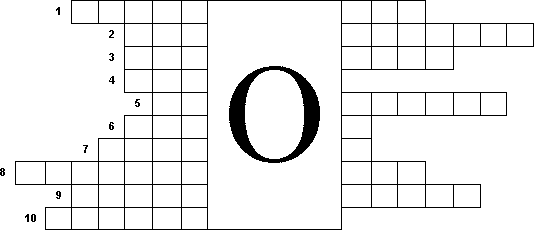 1. Постоянно-присутствующие в цитоплазме строго специализированные структуры.2. Энергетические станции клетки.3. Овальные тельца клетки, функция которых заключается во внутриклеточном переваривании пищевых частиц.4. Важнейшая часть клетки, отвечающая за хранение и воспроизведение генетического материала.5. Самостоятельная ядерная структура, имеющая плечи и центромеру.6. Форма клеточного размножения, при которой происходит точное и равномерное распределение набора хромосом между дочерними клетками.7. Напряженное состояние клеточной стенки.8. Паразит на генетическом уровне прокариотических организмов.9. Наука, изучающая неклеточные формы жизни.10. Скопление белков, р-РНК и субъединица рибосом, в основе которого лежит участок хромосомы.